VYROBTE SI HRU:HÁZECÍ HRA S KROUŽKY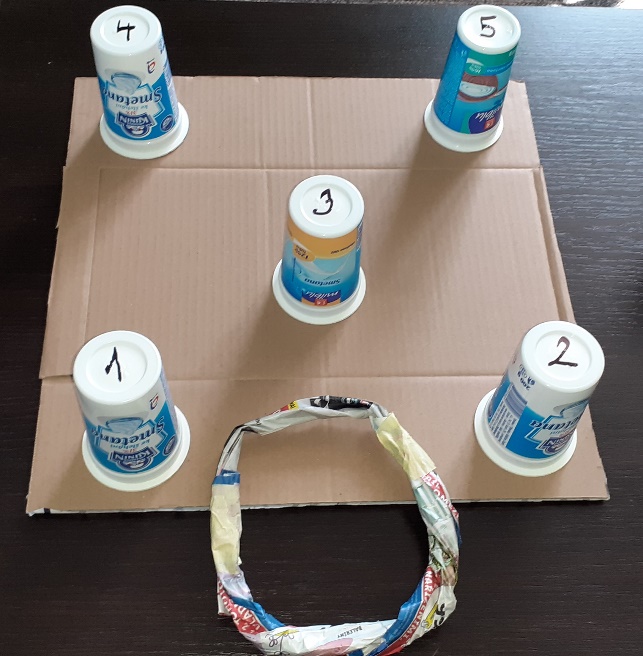 Pomůcky: karton z krabice, plastové kelímky (vyšší), letáky nebo noviny, izolepa nebo malířská papírová páska, lepidlo nebo tavná pistole, fixPostup: plastové kelímky rozmístěte a přilepte na karton, popište číslicemi, na výrobu házecího kroužku smotejte letáky do válečku a zatočte do „vrtule“, slepte izolepou nebo malířskou páskouHru položte ne zem do určené vzdálenosti a už jen házejte (lze využít venku i doma).Vítězem je ten, kdo nasbírá nejvyšší počet bodů.Přeji všem skvělou zábavu!HOĎ PET VÍČKEM DO KRABIČKY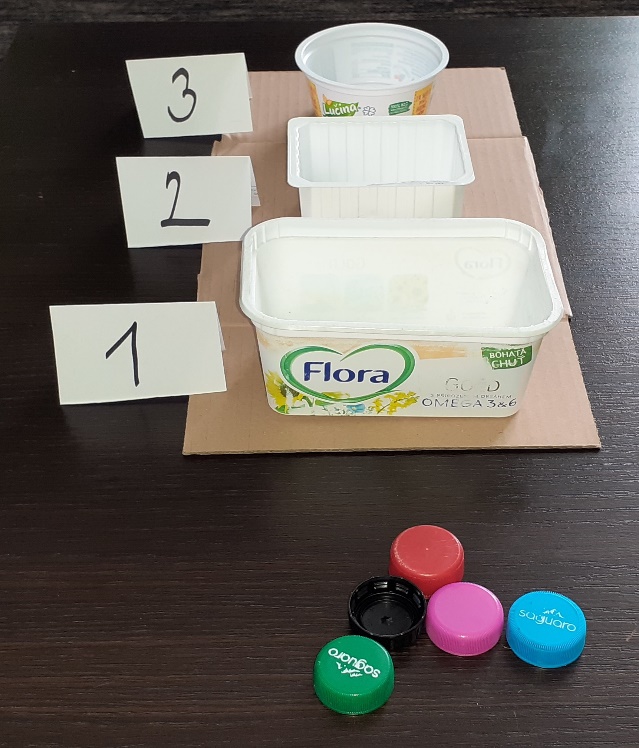 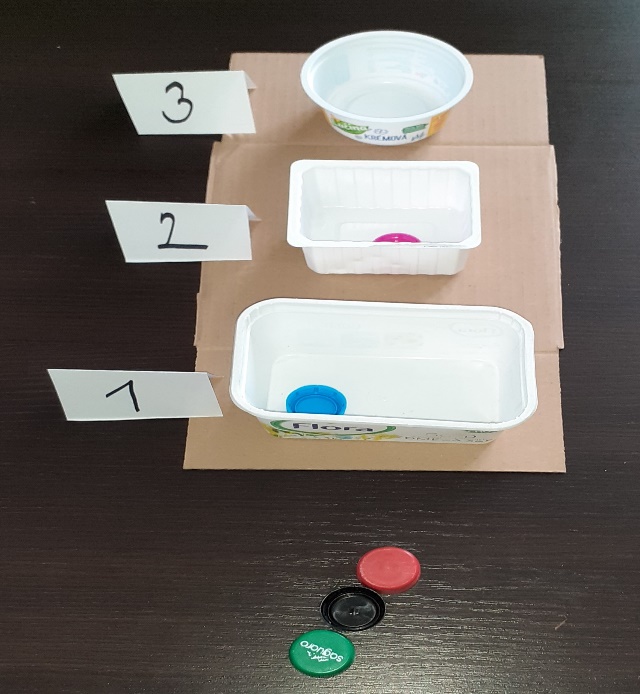 Pomůcky: karton z krabice, 3 velikosti plastových krabiček, PET víčka, lepidlo nebo tavná pistole, fixPostup: krabičky rozmístěte a přilepte na karton, popište číslicemi – bodyHru postavte na stůl nebo položte na zem do určené vzdálenosti a už jen házejte… 